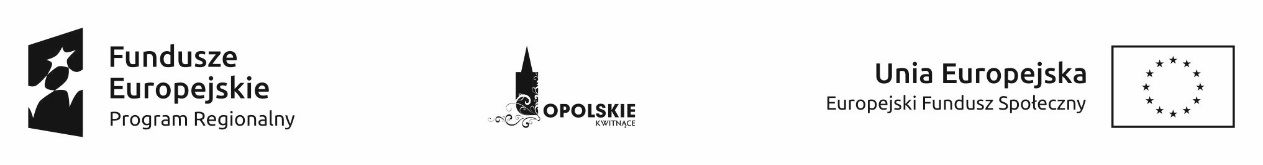 Załącznik nr 2 do  Regulaminu Rekrutacji uczestników Projektu: Opolska Kuźnia Przedsiębiorczości 4OŚWIADCZENIE KWALIFIKOWALNOŚCI KANDYDATA Ja niżej podpisany/a (imię (imiona) i nazwisko):zamieszkały/a (adres zamieszkania – ulica, nr domu/nr mieszkania, kod pocztowy, 
miejscowość):legitymujący/a się dowodem osobistym (seria i nr dowodu osobistego):       wydanym przez:świadomy/a odpowiedzialności za składanie oświadczeń niezgodnych z prawdąOŚWIADCZAM, że:zamieszkuję (w rozumieniu Kodeksu Cywilnego) teren woj. opolskiego;jestem osobą powyżej 29 roku życia pozostającą bez pracy (bezrobotną, poszukującą pracy lub nieaktywną zawodowo/ bierną zawodowo); zamierzam zarejestrować i prowadzić w ramach Projektu nową działalność gospodarczą na obszarze woj. opolskiego (siedziba firmy będzie znajdować się na terenie woj. opolskiego);nie posiadałam/em zarejestrowanej działalności gospodarczej w Centralnej Ewidencji i Informacji o Działalności Gospodarczej, nie byłam/byłem zarejestrowana/y jako przedsiębiorca w Krajowym Rejestrze Sądowym i nie prowadziłem/am działalności na podstawie odrębnych przepisów (w tym m.in. działalność adwokacką, komorniczą lub oświatową) w okresie 12 miesięcy poprzedzających dzień przystąpienia do Projektu;nie jestem karana/ny  za przestępstwa skarbowe w rozumieniu ustawy z dnia 10 września 1999r. Kodeks karny skarbowy (Dz. U. 2013r., poz. 186, z późn. zm.) oraz korzystam z pełni praw publicznych i posiadam pełną zdolność do czynności prawnych;nie zamierzam prowadzić działalności gospodarczej w sektorach wykluczonych na podstawie art. 1 rozporządzenia Komisji (UE) nr 1407/2013 z dnia 18 grudnia 2013r. w sprawie stosowania art. 107 i 108 Traktatu o funkcjonowaniu Unii Europejskiej do pomocy de minimis;nie pozostaję w związku małżeńskim ani w faktycznym pożyciu albo w stosunku pokrewieństwa lub powinowactwa w linii prostej, pokrewieństwa lub powinowactwa w linii bocznej do drugiego stopnia z beneficjentem, partnerem beneficjenta, wykonawcą oraz pracownikami beneficjenta, partnera lub wykonawcy uczestniczącymi w procesie rekrutacji i/lub przyznawania wsparcia finansowego;nie łączy lub nie łączył mnie z beneficjentem, partnerem beneficjenta, wykonawcą oraz pracownikami beneficjenta, partnera lub wykonawcy uczestniczącymi w procesie rekrutacji i/lub przyznawania wsparcia finansowego związek z tytułu przysposobienia, opieki lub kurateli;w ciągu ostatnich dwóch lat nie łączył mnie stosunek pracy lub inny (umowa zlecenie, umowa o dzieło lub inne) z beneficjentem, partnerem beneficjenta lub wykonawcą;nie korzystałem/am/ nie zamierzam skorzystać równolegle z innych środków, w tym zwłaszcza ze środków PFRON, Funduszu Pracy, PROW 2014-2020 oraz z środków oferowanych w ramach RPO WO 2014-2020 na pokrycie tych samych wydatków związanych z podjęciem oraz prowadzeniem działalności gospodarczej;pomoc, o którą będą wnioskować podczas uczestnictwa w projekcie nie spowoduje przekroczenia przeze mnie przyznanej mi w bieżącym roku podatkowym oraz w dwóch poprzedzających go latach podatkowych pomocy de minimis w wysokości 200 000 euro lub 100 000 euro w przypadku podmiotu zamierzającego rozpocząć działalność gospodarczą  w sektorze transportu drogowego towarów;nie zamierzam rozpocząć działalności gospodarczej prowadzonej wcześniej przez członka rodziny, z wykorzystaniem zasobów materialnych (pomieszczenia, sprzęt itp.) stanowiących zaplecze dla tej działalności, w przypadku gdy członek rodziny zaprzestał prowadzenia działalności gospodarczej nie później niż miesiąc przed dniem złożenia przeze mnie Formularza rekrutacyjnego;nie zamierzam prowadzić działalności gospodarczej jednocześnie o tym samym profilu co przedsiębiorstwo prowadzone przez członka rodziny i pod tym samym adresem, z wykorzystaniem pomieszczeń, w których jest prowadzona działalność;nie zamierzam prowadzić działalności gospodarczej niezgodnie z definicją określoną w art. 2 ustawy z dnia 2 lipca 2004r.  o swobodzie działalności gospodarczej (Dz. U. z 2015r., poz. 584, z późn. zm.);nie jestem karany zakazem dostępu do środków, o których mowa w art. 5 ust. 3 pkt 1 i 4 ustawy z dnia 27 sierpnia 2009r. o finansach publicznych (Dz. U.                     z 2013r., poz. 885, z późn. zm.);nie mogę rozpocząć prowadzenia działalności gospodarczej bez uzyskania wsparcia ze środków Europejskiego Funduszu Społecznego (zgodnie z zasadą minimalizowania zjawiska creamingu opisanego w Zasadach udzielania wsparcia na założenie i prowadzenie działalności gospodarczej w ramach Działania 7.3 Zakładanie działalności gospodarczej RPO WO 2014-2020); na etapie złożenia Wniosku o przyznanie dotacji będę posiadał/a wszystkie niezbędne pozwolenia (do prowadzenia działalności gospodarczej, która ma zostać utworzona w związku z realizacją projektu),  w szczególności:pozwolenia na budowę/przebudowę/odbudowę itp. – zgodnie z Prawem budowlanym (Dz. U. z 2013r., poz. 1409, z późn. zm.),pozwolenia na zmianę sposobu użytkowania budynku lub jego części – zgodnie z Prawem budowlanym (Dz. U. z 2013r., poz. 1409, z późn. zm.);zapoznałem/am się i zaakceptowałem/am Regulamin rekrutacji oraz Regulamin przyznawania środków finansowych na rozwój przedsiębiorczości.Jestem świadomy/ma odpowiedzialności karnej za złożenie fałszywych oświadczeń.Wyrażam zgodę na wykorzystywanie i przetwarzanie moich danych osobowych do celów udzielania wsparcia oraz  kontroli, monitoringu  i sprawozdawczości w ramach  Projektu pn. „Opolska Kuźnia Przedsiębiorczości 4 ”realizowanego w ramach RPO WO 2014-2020 (zgodnie z przepisami ustawy z dnia 29 sierpnia 1997r. o ochronie danych osobowych - Dz. U. z 2014r., poz. 1182, z późn. zm.). ........................................                                                     . ….……………………………. (miejscowość, data)                                                               (czytelny podpis Kandydata)